Agency/Facility NamePREA REFRESHER: Juvenile DetentionProfessional Communication and Boundaries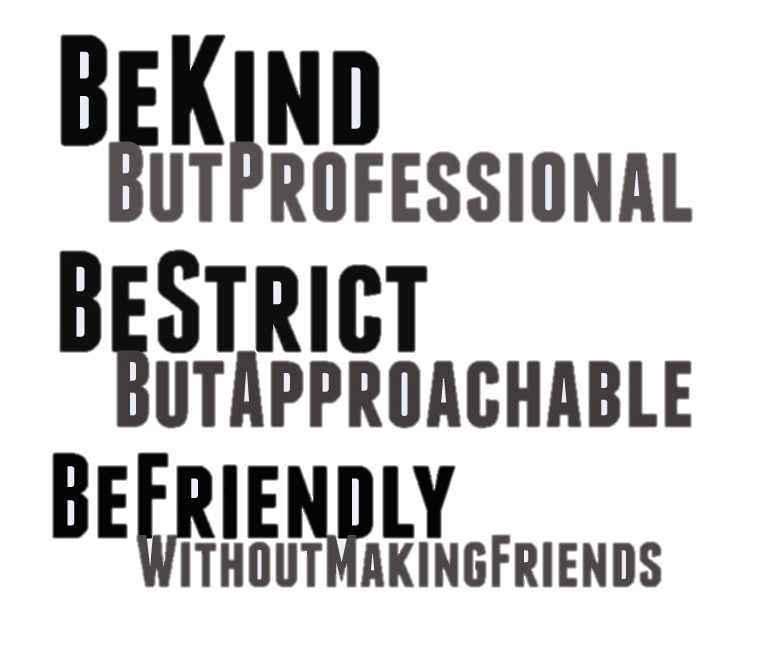 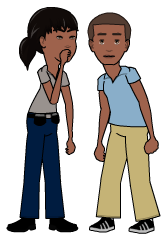 